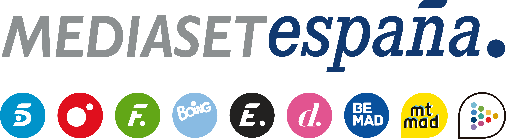 Madrid, 10 de noviembre de 2023La confirmación del primer repescado, un nuevo dilema y la salvación de un nominado, en ‘GH VIP. El Debate’Este domingo en Telecinco (22:00h), en una entrega que arrancará antes en Mitele PLUS.Albert, Luitingo o Pilar: uno de los tres candidatos a la repesca de ‘GH VIP 8’ se convertirá nuevamente en concursante oficial del reality show, en la nueva gala de ‘GH VIP. El debate’ que Ion Aramendi conducirá en Telecinco este domingo 12 de noviembre (22:00h) y que arrancará antes con contenido exclusivo para los suscriptores de Mitele PLUS.Además, la velada, que ofrecerá la resolución en directo de la prueba semanal, acogerá la salvación de uno de los cuatro nominados: Carmen, Laura, Michael o Susana. El menos votado hasta ese momento quedará fuera del proceso de expulsión.Por otro lado, un nuevo concursante se enfrentará a un dilema que podría suponer renunciar a una cantidad considerable del premio final reservado para el ganador.Por último, Avilés, expulsado en la gala de anoche, abordará su paso por el concurso en una entrevista en el plató.